Publicado en Madrid el 19/03/2024 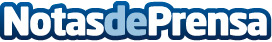 Pablo Pineda invita a apostar por el talento de las personas con síndrome de Down en la campaña de la Fundación Adecco Con el título "Síndrome de Down, ¿te suena de algo?" el malagueño Pablo Pineda, primer diplomado europeo con síndrome de Down, hace un recorrido por sus diferentes etapas vitales, demostrando que su vida es, en esencia, igual a la de cualquier personaDatos de contacto:AutorFundación Adecco914115868Nota de prensa publicada en: https://www.notasdeprensa.es/pablo-pineda-invita-a-apostar-por-el-talento Categorias: Nacional Solidaridad y cooperación Recursos humanos http://www.notasdeprensa.es